       2022（第十三届）黑色产业链衍生品峰会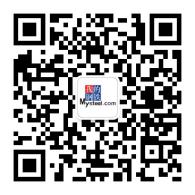 暨“我的钢铁网”铁矿石年会报名回执表单位名称姓    名职    位手    机邮箱联系人联系电话通讯地址参会费用国内代表：11月18 日（含）前缴费 3800 元/人，之后缴费 4200 元/人。 国外代表：11月18 日（含）前缴费 1200 美金/人，之后缴费 1400 美金/人。 现场缴费：国内代表 4500 元/人，国外代表 1500 美元/人。 国内代表：11月18 日（含）前缴费 3800 元/人，之后缴费 4200 元/人。 国外代表：11月18 日（含）前缴费 1200 美金/人，之后缴费 1400 美金/人。 现场缴费：国内代表 4500 元/人，国外代表 1500 美元/人。 国内代表：11月18 日（含）前缴费 3800 元/人，之后缴费 4200 元/人。 国外代表：11月18 日（含）前缴费 1200 美金/人，之后缴费 1400 美金/人。 现场缴费：国内代表 4500 元/人，国外代表 1500 美元/人。 会务费汇款账号收款单位：上海钢联电子商务股份有限公司开户银行：中国建设银行上海宝钢宝山支行帐号：31001913100052501232说明：1、汇款单位的发票将由收款单位开据。2、汇款时注明“2022（第十三届）黑色产业链衍生品峰会暨‘我的钢铁网’铁矿石年会”字样。收款单位：上海钢联电子商务股份有限公司开户银行：中国建设银行上海宝钢宝山支行帐号：31001913100052501232说明：1、汇款单位的发票将由收款单位开据。2、汇款时注明“2022（第十三届）黑色产业链衍生品峰会暨‘我的钢铁网’铁矿石年会”字样。收款单位：上海钢联电子商务股份有限公司开户银行：中国建设银行上海宝钢宝山支行帐号：31001913100052501232说明：1、汇款单位的发票将由收款单位开据。2、汇款时注明“2022（第十三届）黑色产业链衍生品峰会暨‘我的钢铁网’铁矿石年会”字样。邀请人招商咨询叶丽媛 021-66896747邀请人报名咨询刘春雨 021-26093215